Vorgeschlagene Persönlichkeit (bei Eigenbewerbungen: Antragstellerin):Thema des Vorschlags: Vorschlagende Stelle (bei Eigenbewerbungen nicht erforderlich):Anlagen:Zusammenfassung: Kurze, allgemeinverständliche Begründung des Antrags (max. 2.000 Zeichen inkl. Leerzeichen) (Was ist mutig an Ihrer Forschung? Warum wird sich dieser Weg durchsetzen?)Wissenschaftliche Beurteilung der außergewöhnlichen Leistungen in vergleichender nationaler und internationaler Perspektive durch eine Hochschullehrerin / einen Hochschullehrer (zwischen 2 bis 4 Seiten; ggf. bei Eigenbewerbungen nicht erforderlich) Wissenschaftlicher Lebenslauf (max. 2 Seiten)Publikationsliste (max. 10 Publikationen)Liste der wichtigsten eingeworbenen Drittmittel (max. 2 Seiten)Nachweis der besonderen wissenschaftlichen Qualifikation durch den erfolgreichen Abschluss eines PromotionsverfahrensDer Vorschlag (Deckblatt und Anlagen) ist bis Freitag, 01. März 2024, elektronisch als ein pdf-Dokument an hadw@hadw-bw.de zu übermitteln.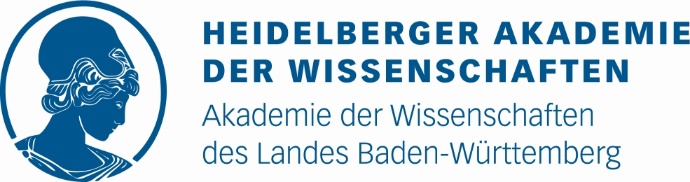 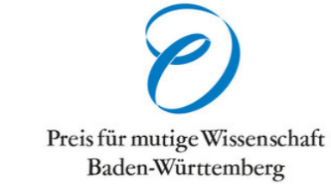 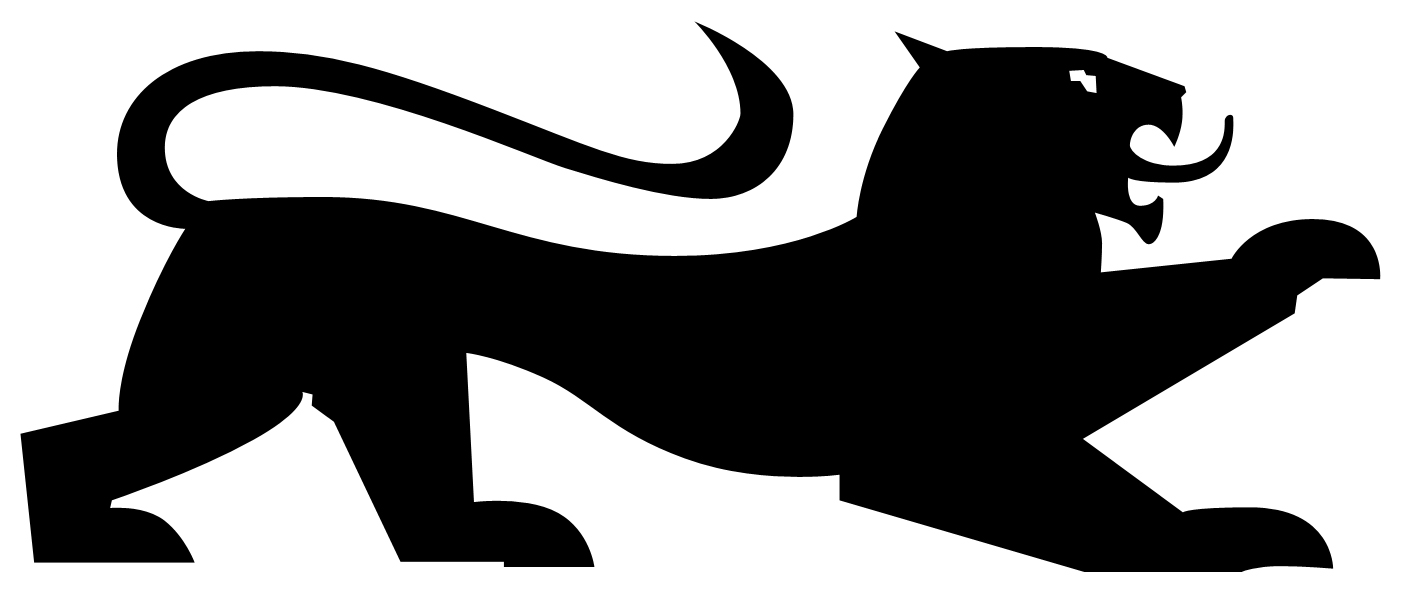 Deckblatt Preis für mutige Wissenschaft 2024 Name:Vorname:Akademischer Titel:Geburtsdatum:Dienststelle:Dienstliche Stellung:Telefonnummer:E-Mail-Adresse: 